                                                            СХЕМА №7границ прилегающих территорийМДОУ Детский сад «Улыбка»Забайкальский край, Карымский район пгт. Карымское, ул. Ленинградская,71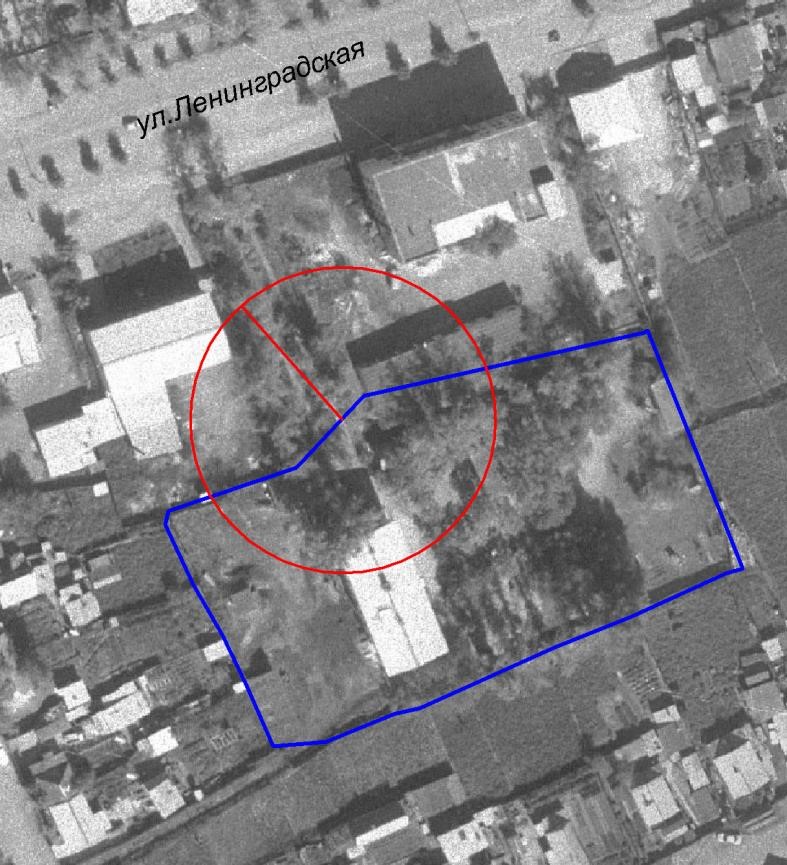 М: 1:2000 